Конспект по рисованию ладошкой «Птички-ладошки»Цель занятия:- Учить детей рисовать сказочную птицу нетрадиционным способом оттиск - ладошкой, располагать изображение по центру листа бумаги.-Формировать умение самостоятельно выбирать цветовую гамму красок: красный – розовый, синий – голубой, зелёный – светло-зелёный, жёлтый – светло-жёлтый.- Развивать творческие способности: цветовое восприятие, умение придумывать декоративный узор.- Воспитывать самостоятельность, уверенность, желание заниматься изобразительной деятельностью, позитивное отношение к результату своего творчества.Доставить детям радость от выполненной работы.Материал к занятию: Бумага формата А-4,акварельные краски для тонирования бумаги, пластиковые ванночки с гуашевой краской, разведённой до консистенции жидкой сметаны, салфетки матерчатые, кисточки, ватные палочки.Предварительная работа: рассматривание изображений птиц, уточнение представления об особенностях внешнего вида пернатых (птицы летают, у них есть крылья, чтение сказок, тонированные бумаги.Ход занятия:- Наше занятие я хочу начать с улыбки. Вы улыбнитесь мне, а я улыбнусь вам. Улыбнитесь друг другу. Подумайте, как хорошо, что мы сегодня все вместе. Мы добры и приветливы, ласковы и доброжелательны. Я желаю вам хорошего настроения, творческих открытий, бережного отношения друг к другу. Покажите мне свои ладошки, погладьте их, похлопайте в ладоши, закройте ладошками свои глазки, потрите ладошками свой щечки. Вот сколько дел умеют делать ваши ладошки. А еще можно с ладошками поиграть. Давайте превратим наши ладошки в птичек.Чтение стихотворения Г. Долженко «Жар-птица»Не на море, на земле, где-то в сказочной стране,Есть пернатая Царица,по прозванию Жар-птица:Крылья золотом пылают, изумрудами сверкают.От пера струится свет – краше птицы в мире нет!- Ребята, а какие птицы бывают (ответы детей)-А как вы думаете Жар-птица сказочная птицы?Давайте подробнее поговорим о сказочных птицах. Скажите, а вы видели сказочных птиц? Расскажите, каких сказочных птиц вы видели? Каких сказочных птиц вы знаете? - Ребята, а скажите, какие сказочные птицы бывают, вы знаете? Опишите сказочную птицу(ответы детей у сказочных птиц яркие перья, как огонь горят, можно обжечься, большой красивый хвост, на голове у птицы перья, как корона, сказочные птицы приносят счастья).- Кто придумал сказочных птиц? (сказочник, художник, писатель)Вы должны знать ребята, что «Люди очень давно стали изображать птиц. Образы птиц есть в сказках и мифах разных народов. Есть птицы добрые, которые помогают людям. Есть птицы, которые предсказывают будущее»Пальчиковая игра:ПтичкаЯ пройдусь по лесам -Изобразить деревья обеими рукамиМного птичек там.-Изобразить птицу: перекрестить ладони, держа их тыльной стороной наружу. Зацепить большие пальцы друг за друга, как крючки.Все порхают, -Помахать руками, как крыльями.Поют, -Изобразить двумя руками открывающиеся клювы.Гнезда теплые вьют. -Сложить ладони в виде чаши.- Птички улетели в свои гнездышки. А вам бы хотелось, чтобы у каждого была своя птичка? Я вам в этом помогу. Давайте с вами нарисуем птичек, но не простых, а сказочных. А помогут нам в этом - наши любимые ладошки.Дети садятся за столы.- Посмотрите на мою ладошку, мне,кажется, она очень похожа на птицу. А вы как думаете? Где же клюв у птицы? Где шея? Покажите туловище птицы. А вот какой замечательный пушистый хвост. (Воспитатель показывает на своей ладошке, дети на своей).- Только наша птичка совсем не яркая. Давайте ее раскрасим. Рассмотрите листы своей бумаги, и выберите цвет краски для своей птички. Цвет должен отличаться от цвета вашего фона, чтобы птичка не потерялась. (Дети кистью наносят краску на ладошки).- А теперь посадите свою птичку в самый центр листа. Для этого вы должны раскрыть широко свой пальчики и приложить ладошку к листу бумаги. Прижали крепко-крепко и резко подняли вверх. Вот и получились птички.- Вам нравятся ваши птички? А если вы их украсите узорами, они станут сказочными. Пусть наши птички отдохнут-посохнут, а мы с вами поиграем.Физ. минутка.Речь с движением:Птички прыгают, летают, «имитируют полёт»Птички прыгают, поют. «поют»Птички крошки собирают, «собирают»Зернышки клюют. «клюют»Перышки почистили, «чистят»Клювики почистили,Дальше полетели «улетают»И на место сели. «садятся». Возвращаемся за столы.Дождались нас ваши птички, не улетели. А знаете почему? Они хотят стать сказочными. Рисовать мы будем не кистью, а волшебными палочками. Возьмите с тарелочки в правую руку волшебную палочку, обмакните полностью в краску любого цвета, потому что птичка сказочная, и нарисуем клюв, примакивая палочку к головке.Посмотрите, как это сделаю я, сейчас нарисуйте вы.- У всех получилось? Сейчас мы нарисуем глаз. Если глаз будет другого цвета, то возьмите чистую палочку, а эту положите в пустую тарелочку. -Обмакните кончик чистой палочки в краску, и тычком нарисуйте глаз на голове птички (показ воспитателя). Ребята, посмотрите, рисуя волшебной палочкой, глаз у птицы получился красивой и ровной точечкой.- Хотите превратить своих птиц в сказочных?- Украсьте их так, как сами захотите. Помогут в этом вам волшебные палочки.Дети декорируют своих птичек.Воспитатель отвечает, на возникшие у детей вопросы, подсказывает, советует.- Какие красивые сказочные птицы у вас получились. Вы просто все молодцы! А сейчас, давайте, посадим ваших птиц на сказочную полянку и полюбуемся ими.Рассматривание и анализ детских работ.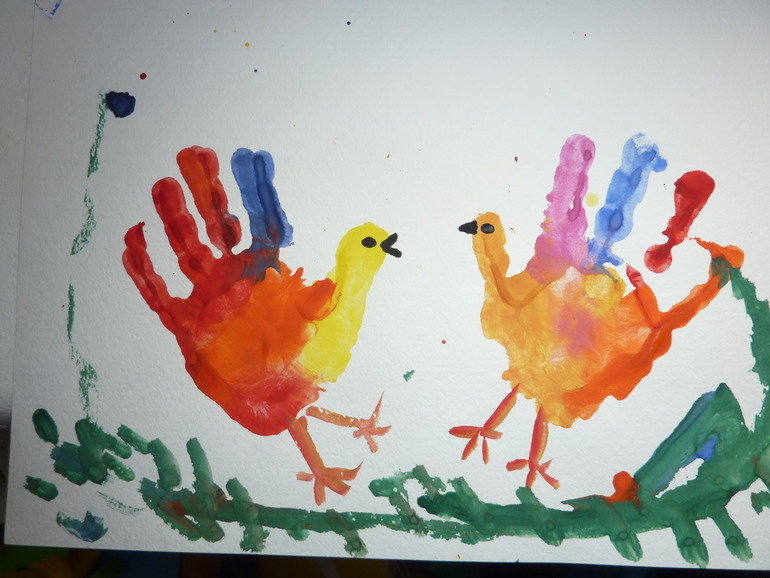 